 ГРАДОСТРОИТЕЛЬНАЯ КОНЦЕПЦИЯкомплексного развитии территории нежилой застройки городского округа Люберцы Московской области общей площадью 32,4 га, расположенной по адресу: Московская область, г. Люберцы, территория бывшего завода им. Ухтомского.Графическое описание местоположения границ территории нежилой застройки, подлежащей комплексному развитию и расположенной по адресу: Московская область, г. Люберцы, территория бывшего завода им. Ухтомского.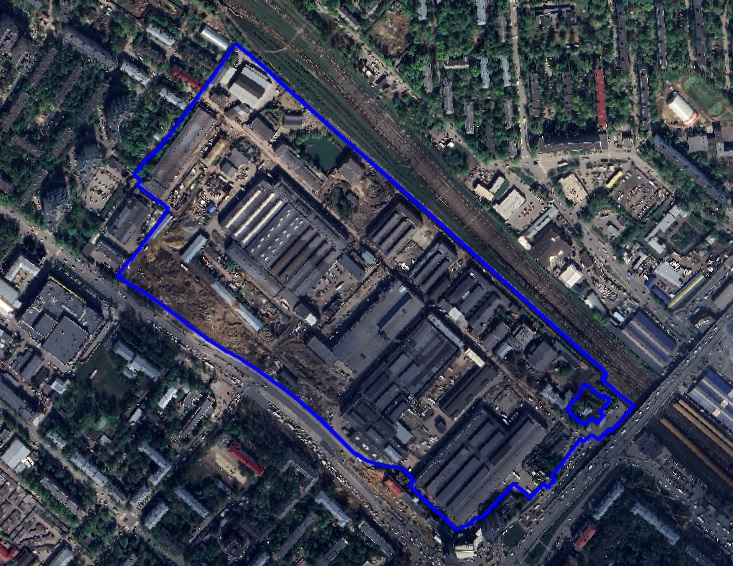 граница территории, подлежащей комплексному развитию по инициативе органов местного самоуправленияПлощадь территории 324047 м2 / 32,4 ГаКаталог координат границ территории нежилой застройки, подлежащей комплексному развитию и расположенной в г. Люберцы, территория бывшего завода им. Ухтомского.Обоснование возможности осуществления комплексного развития территории, планируемый вид комплексного развития территорииКомплексное развитие территории нежилой застройки, расположенной по адресу: Московская область, г. Люберцы, территория бывшего завода им. Ухтомского обосновано потребностью расселения ветхого и аварийного жилья в городском округе Люберцы Московской области. Комплексное развитие территории нежилой застройки осуществляется в соответствии с требованиями, предусмотренными частями 4-6 статьи 65 Градостроительного кодекса Российской Федерации, а также п. 2.3 Положения о комплексном развитии территорий в Московской области, утвержденного постановлением Правительства Московской области от 26.01.2021 № 29/3, согласно соответствующим подтверждающим документам (материалам).Основные виды разрешенного использования земельных участков и объектов капитального строительства, которые могут быть выбраны при реализации решения о комплексном развитии территории нежилой застройки по адресу: Московская область, г. Люберцы, территория бывшего завода им. Ухтомского.2.1.1 – Малоэтажная многоквартирная жилая застройка. Размещение малоэтажных многоквартирных домов (многоквартирные дома высотой до 4 этажей, включая мансардный); обустройство спортивных и детских площадок, площадок для отдыха; размещение объектов обслуживания жилой застройки во встроенных, пристроенных и встроенно-пристроенных помещениях малоэтажного многоквартирного дома, если общая площадь таких помещений в малоэтажном многоквартирном доме не составляет более 15% общей площади помещений дома. 2.3 – Блокированная жилая застройка. Размещение жилого дома, блокированного с другим жилым домом (другими жилыми домами) в одном ряду общей боковой стеной (общими боковыми стенами) без проемов и имеющего отдельный выход на земельный участок; разведение декоративных и плодовых деревьев, овощных и ягодных культур; размещение гаражей для собственных нужд и иных вспомогательных сооружений; обустройство спортивных и детских площадок, площадок для отдыха.2.5 – Среднеэтажная жилая застройка. Размещение многоквартирных домов этажностью не выше восьми этажей; благоустройство и озеленение; размещение подземных гаражей и автостоянок; обустройство спортивных и детских площадок, площадок для отдыха; размещение объектов обслуживания жилой застройки во встроенных, пристроенных и встроенно-пристроенных помещениях многоквартирного дома, если общая площадь таких помещений в многоквартирном доме не составляет более 20% общей площади помещений дома.2.6 – Многоэтажная жилая застройка (высотная застройка). Размещение многоквартирных домов этажностью девять этажей и выше; благоустройство и озеленение придомовых территорий; обустройство спортивных и детских площадок, хозяйственных площадок и площадок для отдыха; размещение подземных гаражей и автостоянок; размещение объектов обслуживания жилой застройки во встроенных, пристроенных и встроенно-пристроенных помещениях многоквартирного дома в отдельных помещениях дома, если площадь таких помещений в многоквартирном доме не составляет более 15% от общей площади дома.2.7 – Обслуживание жилой застройки. Размещение объектов капитального строительства, размещение которых предусмотрено видами разрешенного использования с кодами 3.1, 3.2, 3.3, 3.4, 3.4.1, 3.5.1, 3.6, 3.7, 3.10.1, 4.1, 4.3, 4.4, 4.6, 5.1.2, 5.1.3, если их размещение необходимо для обслуживания жилой застройки, а также связано с проживанием граждан, не причиняет вреда окружающей среде и санитарному благополучию, не нарушает права жителей, не требует установления санитарной зоны.2.7.1 – Хранение автотранспорта. Размещение отдельно стоящих и пристроенных гаражей, в том числе подземных, предназначенных для хранения автотранспорта, в том числе с разделением на машино-места, за исключением гаражей, размещение которых предусмотрено содержанием видов разрешенного использования с кодами 2.7.2, 4.9.3. – Коммунальное обслуживание. Размещение зданий и сооружений в целях обеспечения физических и юридических лиц коммунальными услугами. Содержание данного вида разрешенного использования включает в себя содержание видов разрешенного использования с кодами 3.1.1-3.1.2.3.1. – Предоставление коммунальных услуг. Размещение зданий и сооружений, обеспечивающих поставку воды, тепла, электричества, газа, отвод канализационных стоков, очистку и уборку объектов недвижимости (котельных, водозаборов, очистных сооружений, насосных станций, водопроводов, линий электропередач, трансформаторных подстанций, газопроводов, линий связи, телефонных станций, канализаций, стоянок, гаражей и мастерских для обслуживания уборочной и аварийной техники, сооружений, необходимых для сбора и плавки снега).  3.1.2 – Административные здания организаций, обеспечивающих предоставление коммунальных услуг. Размещение зданий, предназначенных для приема физических и юридических лиц в связи с предоставлением им коммунальных услуг.3.2 – Социальное обслуживание. Размещение зданий, предназначенных для оказания гражданам социальной помощи. Содержание данного вида разрешенного использования включает в себя содержание видов разрешенного использования с кодами 3.2.1-3.2.4.3.2.1 – Дома социального обслуживания. Размещение зданий, предназначенных для размещения домов престарелых, домов ребенка, детских домов, пунктов ночлега для бездомных граждан; размещение объектов капитального строительства для временного размещения вынужденных переселенцев, лиц, признанных беженцами.3.2.2 – Оказание социальной помощи населению. Размещение зданий, предназначенных для служб психологической и бесплатной юридической помощи, социальных, пенсионных и иных служб (службы занятости населения, пункты питания малоимущих граждан), в которых осуществляется прием граждан по вопросам оказания социальной помощи и назначения социальных или пенсионных выплат, а также для размещения общественных некоммерческих организаций: некоммерческих фондов, благотворительных организаций, клубов по интересам.3.2.3 – Оказание услуг связи. Размещение зданий, предназначенных для размещения пунктов оказания услуг почтовой, телеграфной, междугородней и международной телефонной связи.3.3 – Бытовое обслуживание. Размещение объектов капитального строительства, предназначенных для оказания населению или организациям бытовых услуг (мастерские мелкого ремонта, ателье, бани, парикмахерские, прачечные, химчистки, похоронные бюро).3.4 – Здравоохранение. Размещение объектов капитального строительства, предназначенных для оказания гражданам медицинской помощи. Содержание данного вида разрешенного использования включает в себя содержание видов разрешенного использования с кодами 3.4.1-3.4.2.3.4.1 – Амбулаторно-поликлиническое обслуживание. Размещение объектов капитального строительства, предназначенных для оказания гражданам амбулаторно-поликлинической медицинской помощи (поликлиники, фельдшерские пункты, пункты здравоохранения, центры матери и ребенка, диагностические центры, молочные кухни, станции донорства крови, клинические лаборатории).3.4.2 – Стационарное медицинское обслуживание. Размещение объектов капитального строительства, предназначенных для оказания гражданам медицинской помощи в стационарах (больницы, родильные дома, диспансеры, научно-медицинские учреждения и прочие объекты, обеспечивающие оказание услуги по лечению в стационаре); размещение станций скорой помощи; размещение площадок санитарной авиации.3.5 – Образование и просвещение. Размещение объектов капитального строительства, предназначенных для воспитания, образования и просвещения. Содержание данного вида разрешенного использования включает в себя содержание видов разрешенного использования с кодами 3.5.1-3.5.2.3.5.1 – Дошкольное, начальное и среднее общее образование. Размещение объектов капитального строительства, предназначенных для просвещения, дошкольного, начального и среднего общего образования (детские ясли, детские сады, школы, лицеи, гимназии, художественные, музыкальные школы, образовательные кружки и иные организации, осуществляющие деятельность по воспитанию, образованию и просвещению), в том числе зданий, спортивных сооружений, предназначенных для занятия обучающихся физической культурой и спортом.3.5.2 – Среднее и высшее профессиональное образование. Размещение объектов капитального строительства, предназначенных для профессионального образования и просвещения (профессиональные технические училища, колледжи, художественные, музыкальные училища, общества знаний, институты, университеты, организации по переподготовке и повышению квалификации специалистов и иные организации, осуществляющие деятельность по образованию и просвещению), в том числе зданий, спортивных сооружений, предназначенных для занятия обучающихся физической культурой и спортом.3.6 – Культурное развитие. Размещение зданий и сооружений, предназначенных для размещения объектов культуры. Содержание данного вида разрешенного использования включает в себя содержание видов разрешенного использования с кодами 3.6.1-3.6.3.3.6.1 – Объекты культурно-досуговой деятельности. Размещение зданий, предназначенных для размещения музеев, выставочных залов, художественных галерей, домов культуры, библиотек, кинотеатров и кинозалов, театров, филармоний, концертных залов, планетариев.3.6.2 – Парки культуры и отдыха. Размещение парков культуры и отдыха.3.7 – Религиозное использование. Размещение зданий и сооружений религиозного использования. Содержание данного вида разрешенного использования включает в себя содержание видов разрешенного использования с кодами 3.7.1-3.7.2.3.7.1 – Осуществление религиозных обрядов. Размещение зданий и сооружений, предназначенных для совершения религиозных обрядов и церемоний (в том числе церкви, соборы, храмы, часовни, мечети, молельные дома, синагоги).3.7.2 – Религиозное управление и образование. Размещение зданий, предназначенных для постоянного местонахождения духовных лиц, паломников и послушников в связи с осуществлением ими религиозной службы, а также для осуществления благотворительной и религиозной образовательной деятельности (монастыри, скиты, дома священнослужителей, воскресные и религиозные школы, семинарии, духовные училища).3.8 – Общественное управление. Размещение зданий, предназначенных для размещения органов и организаций общественного управления. Содержание данного вида разрешенного использования включает в себя содержание видов разрешенного использования с кодами 3.8.1-3.8.2.3.8.1 – Государственное управление. Размещение зданий, предназначенных для размещения государственных органов, государственного пенсионного фонда, органов местного самоуправления, судов, а также организаций, непосредственно обеспечивающих их деятельность или оказывающих государственные и (или) муниципальные услуги.3.8.2 – Представительская деятельность. Размещение зданий, предназначенных для дипломатических представительств иностранных государств и субъектов Российской Федерации, консульских учреждений в Российской Федерации.3.10.1 – Амбулаторное ветеринарное обслуживание. Размещение объектов капитального строительства, предназначенных для оказания ветеринарных услуг без содержания животных.4.1 – Деловое управление. Размещение объектов капитального строительства с целью: размещения объектов управленческой деятельности, не связанной с государственным или муниципальным управлением и оказанием услуг, а также с целью обеспечения совершения сделок, не требующих передачи товара в момент их совершения между организациями, в том числе биржевая деятельность (за исключением банковской и страховой деятельности).4.2 – Объекты торговли (торговые центры, торгово-развлекательные центры (комплексы). Размещение объектов капитального строительства, общей площадью свыше 5000 кв.м с целью размещения одной или нескольких организаций, осуществляющих продажу товаров, и (или) оказание услуг в соответствии с содержанием видов разрешенного использования с кодами 4.5, 4.6, 4.8-4.8.2; размещение гаражей и (или) стоянок для автомобилей сотрудников и посетителей торгового центра.4.3 – Рынки. Размещение объектов капитального строительства, сооружений, предназначенных для организации постоянной или временной торговли (ярмарка, рынок, базар), с учетом того, что каждое из торговых мест не располагает торговой площадью более 200 кв.м; размещение гаражей и (или) стоянок для автомобилей сотрудников и посетителей рынка.4.4 – Магазины. Размещение объектов капитального строительства, предназначенных для продажи товаров, торговая площадь которых составляет до 5000 кв.м.4.5 – Банковская и страховая деятельность. Размещение объектов капитального строительства, предназначенных для размещения организаций, оказывающих банковские и страховые услуги.4.6 – Общественное питание. Размещение объектов капитального строительства в целях устройства мест общественного питания (рестораны, кафе, столовые, закусочные, бары).4.7 – Гостиничное обслуживание. Размещение гостиниц.4.8.1 – Развлекательные мероприятия. Размещение зданий и сооружений, предназначенных для организации развлекательных мероприятий, путешествий, для размещения дискотек и танцевальных площадок, ночных клубов, аквапарков, боулинга, аттракционов и т.п., игровых автоматов (кроме игрового оборудования, используемого для проведения азартных игр), игровых площадок.4.9 – Служебные гаражи. Размещение постоянных или временных гаражей, стоянок для хранения служебного автотранспорта, используемого в целях осуществления видов деятельности, предусмотренных видами разрешенного использования с кодами 3.0, 4.0,
а также для стоянки и хранения транспортных средств общего пользования, в том числе в депо.4.9.1 – Объекты дорожного сервиса. Размещение зданий и сооружений дорожного сервиса. Содержание данного вида разрешенного использования включает в себя содержание видов разрешенного использования с кодами 4.9.1.1-4.9.1.4.4.9.1.1 – Заправка транспортных средств. Размещение автозаправочных станций; размещение магазинов сопутствующей торговли, зданий для организации общественного питания в качестве объектов дорожного сервиса.4.9.1.2 – Обеспечение дорожного отдыха. Размещение зданий для предоставления гостиничных услуг в качестве дорожного сервиса (мотелей), а также размещение магазинов сопутствующей торговли, зданий для организации общественного питания в качестве объектов дорожного сервиса.4.9.1.3 – Автомобильные мойки. Размещение автомобильных моек, а также размещение магазинов сопутствующей торговли.4.9.1.4 – Ремонт автомобилей. Размещение мастерских, предназначенных для ремонта и обслуживания автомобилей, и прочих объектов дорожного сервиса, а также размещение магазинов сопутствующей торговли.4.10 – Выставочно-ярмарочная деятельность. Размещение объектов капитального строительства, сооружений, предназначенных для осуществления выставочно-ярмарочной и конгрессной деятельности, включая деятельность, необходимую для обслуживания указанных мероприятий (застройка экспозиционной площади, организация питания участников мероприятий).5.0 – Отдых (рекреация). Обустройство мест для занятия спортом, физической культурой, пешими или верховыми прогулками, отдыха и туризма, наблюдения за природой, пикников, охоты, рыбалки и иной деятельности; создание и уход за городскими лесами, скверами, прудами, озерами, водохранилищами, пляжами, а также обустройство мест отдыха в них. Содержание данного вида разрешенного использования включает в себя содержание видов разрешенного использования с кодами 5.1-5.5.5.1 – Спорт. Размещение зданий и сооружений для занятия спортом. Содержание данного вида разрешенного использования включает в себя содержание видов разрешенного использования с кодами 5.1.1-5.1.7.5.1.1 – Обеспечение спортивно-зрелищных мероприятий. Размещение спортивно-зрелищных зданий и сооружений, имеющих специальные места для зрителей от 500 мест (стадионов, дворцов спорта, ледовых дворцов, ипподромов).5.1.2 – Обеспечение занятий спортом в помещениях. Размещение спортивных клубов, спортивных залов, бассейнов, физкультурно-оздоровительных комплексов в зданиях и сооружениях.5.1.3 – Площадки для занятий спортом. Размещение площадок для занятия спортом и физкультурой на открытом воздухе (физкультурные площадки, беговые дорожки, поля для спортивной игры).5.1.4 – Оборудованные площадки для занятий спортом. Размещение сооружений для занятия спортом и физкультурой на открытом воздухе (теннисные корты, автодромы, мотодромы, трамплины, спортивные стрельбища).5.1.5 – Водный спорт. Размещение спортивных сооружений для занятия водными видами спорта (причалы и сооружения, необходимые для организации водных видов спорта и хранения соответствующего инвентаря).5.1.7 – Спортивные базы. Размещение спортивных баз и лагерей, в которых осуществляется спортивная подготовка длительно проживающих в них лиц.5.2.1 – Туристическое обслуживание. Размещение пансионатов, гостиниц, кемпингов, домов отдыха, не оказывающих услуги по лечению; размещение детских лагерей.6.3 – Легкая промышленность. Размещение объектов капитального строительства, предназначенных для производства продукции легкой промышленности (производство текстильных изделий, производство одежды, производство кожи и изделий из кожи и иной продукции легкой промышленности).6.8 – Связь. Размещение объектов связи, радиовещания, телевидения, включая воздушные радиорелейные, надземные и подземные кабельные линии связи, линии радиофикации, антенные поля, усилительные пункты на кабельных линиях связи, инфраструктуру спутниковой связи и телерадиовещания, за исключением объектов связи, размещение которых предусмотрено содержанием видов разрешенного использования с кодами 3.1.1, 3.2.3.7.1.1 – Железнодорожные пути. Размещение железнодорожных путей.7.1.2 – Обслуживание железнодорожных перевозок. Размещение зданий и сооружений, в том числе железнодорожных вокзалов и станций, а также устройств и объектов, необходимых для эксплуатации, содержания, строительства, реконструкции, ремонта наземных и подземных зданий, сооружений, устройств и других объектов железнодорожного транспорта; размещение погрузочно-разгрузочных площадок, прирельсовых складов (за исключением складов горюче-смазочных материалов и автозаправочных станций любых типов, а также складов, предназначенных для хранения опасных веществ и материалов, не предназначенных непосредственно для обеспечения железнодорожных перевозок) и иных объектов при условии соблюдения требований безопасности движения, установленных федеральными законами.7.2.1 – Размещение автомобильных дорог. Размещение автомобильных дорог за пределами населенных пунктов и технически связанных с ними сооружений, придорожных стоянок (парковок) транспортных средств в границах городских улиц и дорог, за исключением предусмотренных видами разрешенного использования с кодами 2.7.1, 4.9, 7.2.3, а также некапитальных сооружений, предназначенных для охраны транспортных средств; размещение объектов, предназначенных для размещения постов органов внутренних дел, ответственных за безопасность дорожного движения.7.2.2 – Обслуживание перевозок пассажиров. Размещение зданий и сооружений, предназначенных для обслуживания пассажиров, за исключением объектов капитального строительства, размещение которых предусмотрено содержанием вида разрешенного использования с кодом 7.6.7.2.3 – Стоянки транспорта общего пользования. Размещение стоянок транспортных средств, осуществляющих перевозки людей по установленному маршруту.7.5 – Трубопроводный транспорт. Размещение нефтепроводов, водопроводов, газопроводов и иных трубопроводов, а также иных зданий и сооружений, необходимых для эксплуатации названных трубопроводов.8.3 – Обеспечение внутреннего правопорядка. Размещение объектов капитального строительства, необходимых для подготовки и поддержания в готовности органов внутренних дел, Росгвардии и спасательных служб, в которых существует военизированная служба; размещение объектов гражданской обороны, за исключением объектов гражданской обороны, являющихся частями производственных зданий.9.3 – Историко-культурная деятельность. Сохранение и изучение объектов культурного наследия народов Российской Федерации (памятников истории и культуры), в том числе: объектов археологического наследия, достопримечательных мест, мест бытования исторических промыслов, производств и ремесел, исторических поселений, недействующих военных и гражданских захоронений, объектов культурного наследия, хозяйственная деятельность, являющаяся историческим промыслом или ремеслом, а также хозяйственная деятельность, обеспечивающая познавательный туризм.11.0 – Водные объекты. Ледники, снежники, ручьи, реки, озера, болота, территориальные моря и другие поверхностные водные объекты.11.2 – Специальное пользование водными объектами. Использование земельных участков, примыкающих к водным объектам способами, необходимыми для специального водопользования (забор водных ресурсов из поверхностных водных объектов, сброс сточных вод и (или) дренажных вод, проведение дноуглубительных, взрывных, буровых и других работ, связанных с изменением дна и берегов водных объектов).11.3 – Гидротехнические сооружения. Размещение гидротехнических сооружений, необходимых для эксплуатации водохранилищ (плотин, водосбросов, водозаборных, водовыпускных и других гидротехнических сооружений, судопропускных сооружений, рыбозащитных и рыбопропускных сооружений, берегозащитных сооружений).12.0 – Земельные участки (территории) общего пользования. Земельные участки общего пользования. Содержание данного вида разрешенного использования включает в себя содержание видов разрешенного использования с кодами 12.0.1-12.0.2.12.0.1 – Улично-дорожная сеть. Размещение объектов улично-дорожной сети: автомобильных дорог, трамвайных путей и пешеходных тротуаров в границах населенных пунктов, пешеходных переходов, бульваров, площадей, проездов, велодорожек и объектов велотранспортной и инженерной инфраструктуры; размещение придорожных стоянок (парковок) транспортных средств в границах городских улиц и дорог, за исключением предусмотренных видами разрешенного использования с кодами 2.7.1, 4.9, 7.2.3, а также некапитальных сооружений, предназначенных для охраны транспортных средств.12.0.2 – Благоустройство территории. Размещение декоративных, технических, планировочных, конструктивных устройств, элементов озеленения, различных видов оборудования и оформления, малых архитектурных форм, некапитальных нестационарных строений и сооружений, информационных щитов и указателей, применяемых как составные части благоустройства территории, общественных туалетов.4. Сведения о наличии градостроительных ограничений и характеристики зон с особыми условиями использования территорииПредельный срок реализации решения о комплексном развитии территории нежилой застройки по адресу: Московская область, г. Люберцы, территория бывшего завода им. Ухтомского.Предельный срок реализации решения о комплексном развитии территории нежилой застройки обусловлен этапами строительства многоквартирных жилых домов с обеспечением социальной и транспортной инфраструктуры, и последующим расселением ветхого и аварийного жилого фонда, расположенного в границах городского округа Люберцы, и составляет 10 (десять) лет.Предельные параметры разрешенного строительства, реконструкции объектов капитального строительства в границах территории нежилой застройки по адресу: Московская область, г. Люберцы, территория бывшего завода им. Ухтомского.Квартальная плотность застройки жилыми домами, не более – 25 тыс. кв.м на га.Площадь квартир – 273,5 тыс. кв.м.Минимальная обеспеченность местами в дошкольных образовательных организациях – 65 мест на 1000 жителей. Минимальная обеспеченность местами в образовательных организациях – 135 мест на 1000 жителей.Минимальная обеспеченность поликлиниками – 17,75 пос./смену на 1000 жителей.Расчет машиномест постоянного, временного хранения и приобъектных стоянок в соответствии с региональными нормами градостроительного проектирования Московской области (от уровня автомобилизации – 356 м/м 1000 жителей).Обязательство по объему расселению ветхого и аварийного жилья на территории муниципального образованияНе менее 6% от общей площади квартир, что обосновано потребностью городского округа Люберцы в расселении ветхого и аварийного жилого фонда.Требования по обеспечению мероприятий, направленных на формирование комфортной городской среды для создания благоприятных условий проживания граждан, обновления среды жизнедеятельности и территорий общего пользования городских округов Московской области8.1. Для территорий комплексного развития вне зависимости от их площади:1) комфорт территорий зданий (групп зданий) жилого назначения должен соответствовать требованиям к комфортности проживания на территории Московской области, установленным постановлением Правительства Московской области от 01.06.2021 № 435/18 «Об утверждении стандартов жилого помещения и комфортности проживания на территории Московской области»;2) в приоритете рекомендуется ограничивать в отношении территории зданий (групп зданий) жилого назначения движение автотранспорта, за исключением автомобилей специальных служб, а также автомобилей, управляемых инвалидами или перевозящих инвалидов и иные маломобильные группы населения;3) на территории здания (группы зданий) жилого назначения и смежной озелененной территории общего пользования (при необходимости) должен быть обеспечен нормируемый (обязательный) комплекс объектов благоустройства и элементов благоустройства (далее - нормируемый комплекс благоустройства), нормируемый (обязательный) состав которых подлежит обеспечению в соответствии с требованиями Закона Московской области № 191/2014-ОЗ «О регулировании дополнительных вопросов в сфере благоустройства в Московской области».8.2. Дополнительно для территорий комплексного развития от 20 га необходимо предусматривать: 1) пешеходные коммуникации (тротуары, пешеходные дорожки и аллеи) шириной не менее 2,0 м с твердым покрытием, обеспечивающие непрерывные безопасные пути пешеходного движения, в том числе для маломобильных групп населения: - от входных групп жилых зданий до пешеходных переходов, остановок общественного транспорта на территориях общего пользования, озелененной общественной территории, территорий открытых автостоянок и иных мест хранения индивидуального автомобильного транспорта, а также объектов социальной инфраструктуры, расположенных на расстоянии 500 м; - от входных групп общественных зданий до входных групп жилых зданий, пешеходных переходов, остановок общественного транспорта на территориях общего пользования, озелененной общественной территории, территорий открытых автостоянок и иных мест хранения индивидуального автомобильного транспорта; - между входными группами жилых зданий, между входными группами общественных зданий; - по озелененной общественной территории; 2) инфраструктуру для велосипедного движения (велопешеходные дорожки общей шириной не менее 4,5 м, состоящие из велосипедных дорожек шириной не менее 1,5 м, пешеходных дорожек (тротуаров) шириной не менее 2,0 м и буферной полосы озеленения между ними шириной не менее 1,0 м, и двухполосные велосипедные дорожки шириной не менее 3,0 м, велосипедные парковки (стоянки) из расчета не менее 1 веломеста на 10% от численности расчетного населения), обеспечивающую непрерывные безопасные пути движения велосипедистов по территориям общего пользования: - велопешеходную дорожку вокруг или внутри каждого жилого квартала или территории зданий (групп зданий) жилого назначения (параметры, а также трассировка велодорожек и велопешеходных дорожек могут быть уточнены в процессе подготовки документации по планировке территории и/или проектной документации); - целевой веломаршрут с обеспечением доступа к территориям общего пользования, предназначенным для прогулок, отдыха, развлечений населения, в том числе площадям, пешеходным улицам, набережным, береговым полосам водных объектов, скверам, бульварам, зонам отдыха, иным общественным территориям, остановкам общественного транспорта, транспортно-пересадочным узлам, железнодорожным станциям протяженностью не менее 1 км, к зданиям торгового, культурно-досугового, спортивного и иного общественного назначения, расположенным на расстоянии до 500 м; - при расположении существующих велосипедных дорожек (полос) на расстоянии 0,2 км дополнительно участок велосипедной дорожки до примыкания к существующей; 3) пешеходную улицу или бульвар с размещением в том числе спортивных площадок общего доступа; 4) торгово-развлекательный центр, на территории которого должен быть обеспечен нормируемый комплекс благоустройства в соответствии с требованиями Закона Московской области № 191/2014-ОЗ "О регулировании дополнительных вопросов в сфере благоустройства в Московской области"; 5) культурно-досуговый центр, на территории которого должен быть обеспечен нормируемый комплекс благоустройства в соответствии с требованиями Закона Московской области № 191/2014-ОЗ "О регулировании дополнительных вопросов в сфере благоустройства в Московской области"; 6) крытый объект спортивного назначения, на территории которого должен быть обеспечен нормируемый комплекс благоустройства в соответствии с требованиями Закона Московской области № 191/2014-ОЗ "О регулировании дополнительных вопросов в сфере благоустройства в Московской области"; 7) размещение дополнительных объектов и территорий, необходимых для обслуживания населения жилого квартала, отвечающих современным социальным, гигиеническим и градостроительным требованиям, в том числе предприятий и организаций, связанных с отдыхом и досугом населения, объектов для культурно-массовой работы, досуга и любительской деятельности, предприятий бытового обслуживания населения (парикмахерские, ремонт одежды, обуви, бытовой техники, фотоуслуги, приемные пункты прачечной, химчистки), предприятий розничной торговли, общественного питания, спортивно-оздоровительных организаций, учреждений, оказывающих услуги правового и финансово-кредитного характера (юридические консультации, нотариальные конторы, банки) и иных по согласованию с органами местного самоуправления. Размещение объектов обслуживания жилой застройки в пределах жилых кварталов в целях создания комфортной городской среды: 8.3. Для всех видов объектов обслуживания жилой застройки при размещении их во встроенных, встроенно-пристроенных, пристроенных помещениях жилых зданий необходимо выполнение требований СП 54.13330 2022 и СанПиН 2.1.3684-21.8.4. В случае обеспечения территории комплексного развития за счет существующих объектов (по согласованию с органами местного самоуправления) необходимо обеспечить территориальную доступность таких объектов с организацией улично-дорожной сети, велосипедных маршрутов и пешеходных коммуникаций.Перечень земельных участков и объектов капитального строительства, расположенных в границах территории, подлежащей комплексному развитию, расположенной по адресу: Московская область, г. Люберцы, территория бывшего завода им. Ухтомского., в том числе перечень объектов капитального строительства, подлежащих сносу или реконструкции*Таблица №1 Перечень земельных участков Таблица №2 Перечень объектов капитального строительстваПри нахождении в границах территории комплексного развития, определенной Приложением № 1 к проекту Решения о комплексном развитии территории нежилой застройки общей площадью 32,4 га, расположенной по адресу: Московская область, г. Люберцы, территория бывшего завода им. Ухтомского, объектов капитального строительства, отсутствующих в настоящем Приложении, такие объекты признаются включенными в территорию комплексного развития со статусом «снос». Для определения отнесения объекта капитального строительства к числу объектов, подпадающих в территорию комплексного развития, приоритетное значение имеет его фактическое нахождение в границах территории комплексного развития, которая определена путем описания границ и указания их координат.Система координат: МСК-50 (зона 2)Система координат: МСК-50 (зона 2)Система координат: МСК-50 (зона 2)КоординатыКоординатыNXY1461183.592212202.002461218.442212227.623461225.052212232.484461232.142212238.265461245.012212247.516461248.132212249.707461266.122212262.388461277.872212270.729461296.802212284.1910461300.912212287.1211461318.012212299.2912461328.132212306.9813461307.272212332.8414461298.102212344.1115461274.082212371.0416461261.012212385.5417461221.152212430.0418461169.652212488.8119461112.582212553.6220461045.722212629.9321460858.032212837.3322460777.852212925.7923460768.462212936.3124460765.422212933.8525460762.752212931.6926460759.222212928.8327460733.312212959.2728460713.512212982.5329460671.892212945.2930460675.302212941.5831460655.862212923.7632460664.852212911.2833460652.652212898.0234460657.402212892.4035460615.182212859.5836460613.682212858.4037460613.332212858.1338460603.802212851.0339460594.822212843.1640460588.842212849.1241460584.382212844.8942460574.972212836.6543460581.922212829.7344460575.612212824.2145460571.232212820.4546460571.892212819.6947460562.942212811.8848460556.272212803.4349460564.622212800.5650460581.542212778.9851460524.402212724.2752460523.602212714.7053460514.002212704.4254460503.922212682.0955460571.172212608.6956460577.152212602.2857460584.832212609.5758460588.992212605.1959460591.402212607.3460460605.302212592.5261460606.702212587.9962460608.182212586.6163460607.962212585.1064460609.662212578.0465460610.842212570.5866460612.952212557.1967460614.182212550.9768460615.912212543.6969460618.362212536.6170460621.292212529.7871460624.762212523.1472460628.552212516.7373460629.712212514.5374460629.922212512.9875460630.042212512.0876460632.512212510.1877460634.322212508.2078460650.182212492.4079460678.332212463.8480460681.862212460.1081460692.282212449.0382460702.502212437.6983460712.452212426.1384460725.482212410.5385460747.332212382.4686460750.252212378.3487460776.832212341.0088460782.612212332.4989460790.792212319.4190460791.322212318.4191460798.662212306.1392460803.212212296.8393460805.152212292.2894460815.612212276.0895460826.442212260.0796460829.312212256.2197460850.342212227.4898460854.632212221.5899460880.062212188.39100460898.382212163.19101460912.442212140.27102460920.962212124.65103460922.702212121.87104460929.402212113.09105460931.592212114.66106460933.072212112.51107460933.732212110.65108460935.182212108.86109460933.542212107.55110460932.652212108.08111460932.432212107.07112460933.722212105.32113460938.782212109.25114460963.462212128.05115460962.052212129.96116460969.662212135.51117460969.662212135.51118461006.212212162.06119461048.742212192.95120461087.642212139.99121461095.162212145.15122461096.482212146.04123461106.562212136.07124461107.292212135.38125461134.612212158.53126461137.962212163.65127461155.442212179.47128461159.972212183.37129461173.822212194.78130461183.592212202.001460731.452212932.812460723.862212942.563460717.432212937.844460718.022212937.055460702.032212925.546460697.752212931.527460684.432212921.118460693.152212911.569460681.232212900.4110460686.412212894.3911460685.052212893.1612460706.662212868.4913460735.192212890.1714460742.322212892.0115460751.912212899.0816460727.072212929.3817460731.452212932.81Градостроительные ограниченияСведенияИсточник информацииГраницы территорий общего пользования и (или) границы территорий, занятых линейными объектами и (или) предназначенных для размещения линейных объектов, утвержденные документацией по планировке территории1. Не расположена в границах красных линий. 2. Частично расположена в границах красных линий.3. Не расположена в границах красных линий.4. Частично расположена в границах красных линий. Сведения о координатах характерных точек красных линий в отношении рассматриваемой территории в составе документации по планировке территории отсутствуют.5. Частично расположена - в зоне, существующей а/д регионального или межмуниципального значения, магистральных улиц и улиц в жилой застройке регионального значения. - в зоне существующих магистральных улиц общегородского значения  - в зоне существующих магистральных улиц районного значения или основных улиц  1.  Проект планировки территории для строительства дополнительных главных путей и развития существующей инфраструктуры по объекту «Развитие железнодорожной инфраструктуры Московской ж.д. на Казанском направлении. V и VI главные пути Выхино - Люберцы», утвержденный распоряжением Министерством транспорта Российской Федерации (Минтранс России) Федеральным дорожным агентством железнодорожного транспорта от 25.08.2015 № ИМ-33-р (в ред. от 18.07.2016 № ВЧ-52-р).2.  Изменения в проект планировки территории для реконструкции линейного объекта капитального строительства – Октябрьского проспекта в городе Люберцы на участке граница города Москвы – Егорьевское шоссе, утвержденные постановлением Правительства Московской области от 24.08.2021 № 704/28.3. Проект межевания территории по адресу: Московская область, город Люберцы, улица Красная, утвержденный распоряжением Министерства жилищной политики Московской области от 19.04.2023 № П33/0031-23.4. Изменения в постановление Правительства Московской области от 24.06.2016 № 487/20 «Об утверждении проекта планировки территории для строительства транспортно-пересадочного узла «Люберцы-1» в городском поселении Люберцы Люберецкого муниципального района Московской области», утвержденные постановлением Правительства Московской области от 30.12.2020 № 1079/44.5.  Генеральный план городского округа Люберцы Московской области, утвержденный решением Совета депутатов муниципального образования городской округ Люберцы Московской области от 02.10.2019 № 318/39 (в редакции от 16.06.2023 № 79/12).Строительство, реконструкция и (или) эксплуатация (размещение) объектов всех видов транспорта федерального и регионального значения1. Частично расположена в зоне строительства линии скоростного пассажирского транспорта «Москва - Люберцы – Москва».Частично расположен в зоне реконструкции автомобильной дороги регионального значения «Москва – Жуковский.2. Не расположена в границах красных линий. 
Не расположена в границах образуемых земельных участков.3. Частично расположена в границах красных линий. 
Не расположена в границах зон планируемого размещения линейных объектов. 
Частично расположена в границах зон планируемого размещения линейных объектов инженерной инфраструктуры, подлежащих переносу (переустройству) из зон планируемого размещения линейных объектов. Частично расположена в границах образуемых земельных участков: № 569 с ВРИ "коммунальное обслуживание", "бытовое обслуживание" (основные виды), "обслуживание автотранспорта" (вспомогательный вид)*/"Коммунальное обслуживание", площадью 64 кв.м; № 387 с ВРИ "коммунальное обслуживание" , площадью 6 кв.м.4. Частично расположена в границах красных линий. 
Сведения о координатах характерных точек красных линий в отношении рассматриваемой территории в составе документации по планировке территории отсутствуют. Не расположена в границах зон планируемого размещения объектов капитального строительства. Не расположена в границах образуемых земельных участков.1. Постановление Правительства Московской области от 25.03.2016 № 230/8 «Об утверждении Схемы территориального планирования транспортного обслуживания Московской области» (ред. от 14.03.2024).2. Проект планировки территории для строительства дополнительных главных путей и развития существующей инфраструктуры по объекту «Развитие железнодорожной инфраструктуры Московской ж.д. на Казанском направлении. V и VI главные пути Выхино - Люберцы», утвержденный распоряжением Министерством транспорта Российской Федерации (Минтранс России) Федеральным дорожным агентством железнодорожного транспорта от 25.08.2015 № ИМ-33-р (в ред. от 18.07.2016 № ВЧ-52-р).3. Изменения в проект планировки территории для реконструкции линейного объекта капитального строительства – Октябрьского проспекта в городе Люберцы на участке граница города Москвы – Егорьевское шоссе, утвержденные постановлением Правительства Московской области от 24.08.2021 № 704/28.4.  Изменения в постановление Правительства Московской области от 24.06.2016 № 487/20 «Об утверждении проекта планировки территории для строительства транспортно-пересадочного узла «Люберцы-1» в городском поселении Люберцы Люберецкого муниципального района Московской области», утвержденные постановлением Правительства Московской области от 30.12.2020 № 1079/44Санитарно-защитная зона Частично расположена в санитарно - защитной зоне для действующего административно-производственного комплекса ООО "Крипомп" (с учетом арендаторов: ООО "МП Атеси" - производство машин и оборудования для производства пищевых продуктов, напитков и табачных изделий; ООО "Авельт", ООО "Профессиональное кухонное оборудование Атеси", ООО "Торговый дом "Атеси"- офисная деятельность), расположенного по адресу: Московская область, Люберецкий р-н, г. Люберцы, ул. Красная, д.1, на земельном участке с кадастровым номером 50:22:0010203:166РГИС Московской областиРешение Главного государственного санитарного врача по Московской области от 03.02.2021 №29-03 "Об установлении санитарно-защитной зоны для действующего административно-производственного комплекса ООО «Крипомп» (с учетом арендаторов: ООО «МП Атеси» - производство машин и оборудования для производства пищевых продуктов, напитков и табачных изделий; ООО «Авельт», ООО «Профессиональное кухонное оборудование Атеси», ООО «Торговый дом «Атеси» - офисная деятельность)" Защитная зона объекта культурного наследияЧастично расположена в защитных зонах объектов культурного наследия: 1. Дом Круминга Н.А., где в 1920 г. - 1921 г. бывал Ленин Владимир Ильич. 2. Здание ремесленного училища, где в 1948-1951 гг. учился первый в мире космонавт, Герой Советского Союза Гагарин Юрий Алексеевич.ИСОГД Московской областиПриаэродромная территория Полностью расположена 
в приаэродромной территории аэродрома Черное, подзона шестая.Полностью расположена в границах полос воздушных подходов экспериментальной авиации «Раменское».ИСОГД Московской областиУтвержденные ППТ, ПМТ1. Не расположена в границах красных линий. Не расположена в границах образуемых земельных участков.2. Частично расположена в границах красных линий. Не расположена в границах зон планируемого размещения линейных объектов. Частично расположена в границах зон планируемого размещения линейных объектов инженерной инфраструктуры, подлежащих переносу (переустройству) из зон планируемого размещения линейных объектов. Частично расположена в границах образуемых земельных участков: № 569 с ВРИ "коммунальное обслуживание", "бытовое обслуживание" (основные виды), "обслуживание автотранспорта" (вспомогательный вид) / "Коммунальное обслуживание", площадью 64 кв.м; № 387 с ВРИ "коммунальное обслуживание", площадью 6 кв.м3. Не расположена в границах красных линий. Частично расположена в границах образуемого земельного участка №: ЗУ1, с ВРИ «3.1.2 Административные здания организаций, обеспечивающих предоставление коммунальных услуг 4.0 Предпринимательство 5.1 Спорт», площадью 2288 кв.м.4. Частично расположена в границах красных линий. Сведения о координатах характерных точек красных линий в отношении рассматриваемой территории в составе документации по планировке территории отсутствуют. Не расположена в границах зон планируемого размещения объектов капитального строительства. Не расположена в границах образуемых земельных участков1. Проект планировки территории для строительства дополнительных главных путей и развития существующей инфраструктуры по объекту «Развитие железнодорожной инфраструктуры Московской ж.д. на Казанском направлении. V и VI главные пути Выхино - Люберцы», утвержденный распоряжением Министерством транспорта Российской Федерации (Минтранс России) Федеральным дорожным агентством железнодорожного транспорта от 25.08.2015 № ИМ-33-р (в ред. от 18.07.2016 № ВЧ-52-р).2. Изменения в проект планировки территории для реконструкции линейного объекта капитального строительства – Октябрьского проспекта в городе Люберцы на участке граница города Москвы – Егорьевское шоссе, утвержденные постановлением Правительства Московской области от 24.08.2021 № 704/283. Проект межевания территории по адресу: Московская область, город Люберцы, улица Красная, утвержденный распоряжением Министерства жилищной политики Московской области от 19.04.2023 № П33/0031-234. Изменения в постановление Правительства Московской области от 24.06.2016 № 487/20 «Об утверждении проекта планировки территории для строительства транспортно-пересадочного узла «Люберцы-1» в городском поселении Люберцы Люберецкого муниципального района Московской области», утвержденные постановлением Правительства Московской области от 30.12.2020 №1079/44Объекты местного значения 1. Частично расположены:- Планируемая общеобразовательная организация (на 1600 мест)- Планируемая общеобразовательная организация (на 1604 мест)- Планируемая дошкольная образовательная организация (на 420 мест)- Планируемое культурно-досуговое учреждение (на 500 посадочных мест)- Планируемая организация дополнительного образования (на 500 мест)- Планируемый ФОК с бассейном (на 2500 кв. м площади пола / 600 кв. мзеркала воды).2. Частично расположена планируемая поликлиника (150 пос./см.).1. Карта планируемого размещения объектов местного значения городского округа Люберцы Московской области, утвержденная Постановлением администрации г.о. Люберцы Московской области от 10.11.2023 № 5222-ПА.2. Генеральный план городского округа Люберцы Московской области, утвержденный решением Совета депутатов муниципального образования городской округ Люберцы Московской области от 02.10.2019 № 318/39 (в редакции от 16.06.2023 № 79/12).Подготовлено на основании информации из утвержденных документов территориального планирования, градостроительного зонирования, а также государственных информационных систем, содержащих сведения, предоставленные уполномоченными органами. Информация актуальна на дату подготовки.Подготовлено на основании информации из утвержденных документов территориального планирования, градостроительного зонирования, а также государственных информационных систем, содержащих сведения, предоставленные уполномоченными органами. Информация актуальна на дату подготовки.Подготовлено на основании информации из утвержденных документов территориального планирования, градостроительного зонирования, а также государственных информационных систем, содержащих сведения, предоставленные уполномоченными органами. Информация актуальна на дату подготовки.Виды объектовДопустимое размещение1. Торгово-развлекательный центр, на территории которого должен быть обеспечен нормируемый комплекс благоустройства в соответствии с требованиями Закона Московской области №191/2014-ОЗ «О регулировании дополнительных вопросов в сфере благоустройства в Московской области» Отдельно стоящее, встроенные, встроенно-пристроенные, пристроенные к жилым зданиям 2. Культурно-досуговый центр, на территории которого должен быть обеспечен нормируемый комплекс благоустройства в соответствии с требованиями Закона Московской области №191/2014-ОЗ «О регулировании дополнительных вопросов в сфере благоустройства в Московской области»Отдельно стоящее, встроенные, встроенно-пристроенные, пристроенные к жилым зданиям 3. Крытый объект спортивного назначения, на территории которого должен быть обеспечен нормируемый комплекс благоустройства в соответствии с требованиями Закона Московской области № 191/2014-ОЗ «О регулировании дополнительных вопросов в сфере благоустройства в Московской области» Отдельно стоящее, встроенные, встроенно-пристроенные, пристроенные к жилым зданиям 4. Размещение дополнительных объектов и территорий, необходимых для обслуживания населения жилого квартала, отвечающих современным социальным, гигиеническим и градостроительным требованиям, в т.ч. предприятий и организаций, связанных с отдыхом и досугом населения, объектов для культурно-массовой работы, досуга и любительской деятельности, предприятий бытового обслуживания населения (парикмахерские, ремонт одежды, обуви, бытовой техники, фотоуслуги, приемные пункты прачечной, химчистки), предприятий розничной торговли, общественного питания, спортивно-оздоровительных организаций, учреждений, оказывающих услуги правового и финансово-кредитного характера (юридические консультации, нотариальные конторы, банки) и иных по согласованию с органами местного самоуправления Отдельно стоящее, встроенные, встроенно-пристроенные, пристроенные к жилым зданиям № п/пКадастровый номер земельного участкаАдрес (местоположение) земельного участкаКатегорияВид разрешенного использованияПлощадь земельного участка, кв.м150:22:0010203:132Московская область, р-н Люберецкий, г. Люберцы, ул. Красная, дом 1Земли населенных пунктовПод ограждение21250:22:0010203:26Местоположение установлено относительно ориентира, расположенного в границах участка. Почтовыйадрес ориентира: обл. Московская, р-н Люберецкий, г. Люберцы, ул. Красная, дом 1Земли населенных пунктовПод производственные цели9 335350:22:0010203:6969Московская область, г. Люберцы, ул. Красная, д. 1Земли населенных пунктовкоммунальное обслуживание, бытовое обслуживание (основные виды), обслуживание автотранспорта (вспомогательный вид) 1 031450:22:0010203:6963Московская область, г. Люберцы, ул. Красная, д. 1Земли населенных пунктовкоммунальное обслуживание, бытовое обслуживание (основные виды),обслуживание автотранспорта (вспомогательный вид) 852550:22:0010203:7125Московская область, г. Люберцы, ул. Красная, дом 1Земли населенных пунктовдля размещения зданий и сооружений коммунального хозяйства2 713650:22:0010203:7550Московская область, Люберецкий район, г. Люберцы, ул. КраснаяЗемли населенных пунктовпод ограждение2 630750:22:0010203:7551Московская область, Люберецкий район, г. Люберцы, ул. КраснаяЗемли населенных пунктовпод ограждение446850:22:0010203:6973Московская область, г. Люберцы, ул. Красная, д. 1Земли населенных пунктовпод производственные цели2 482950:22:0010203:85обл. Московская, р-н Люберецкий, г. Люберцы, ул. Красная, дом 1Земли населенных пунктовпроизводственные цели4 3181050:22:0010203:6975Московская область, г. Люберцы, ул. Красная, д. 1Земли населенных пунктовпод производственные цели2 8821150:22:0010203:120Местоположение установлено относительно ориентира, расположенного в границах участка. Почтовыйадрес ориентира: обл. Московская, р-н Люберецкий, г. Люберцы, ул. Красная, дом 1 Земли населенных пунктовпод ограждение2581250:22:0010203:149Московская область, городской округ Люберцы, город Люберцы, улица Волковская, земельный участок 2бЗемли населенных пунктовпод временное размещение объектов обслуживания автомобильного транспорта2 4271350:22:0010203:121Местоположение установлено относительно ориентира, расположенного в границах участка. Почтовыйадрес ориентира: обл. Московская, р-н Люберецкий, г. Люберцы, ул. Красная, дом 1Земли населенных пунктовпод ограждение631450:22:0010203:122Местоположение установлено относительно ориентира, расположенного в границах участка. Почтовыйадрес ориентира: обл. Московская, р-н Люберецкий, г. Люберцы, ул. Красная, дом 1Земли населенных пунктовпод ограждение21550:22:0010203:217Московская область, г. Люберцы, ул. 65 лет ПобедыЗемли населенных пунктовземельные участки (территории) общего пользования8 7321650:22:0010203:6965Московская область, г. Люберцы, ул. Красная, д. 1Земли населенных пунктовкоммунальное обслуживание, бытовое обслуживание (основные виды),обслуживание автотранспорт (вспомогательный вид) а6171750:22:0010203:6971Московская область, г. Люберцы, ул. Красная, д. 1Земли населенных пунктовулично-дорожная сеть1 7741850:22:0010203:189Московская область, город Люберцы, ул.Красная, д.1Земли населенных пунктовкоммунальное обслуживание, бытовое обслуживание (основные виды), обслуживание автотранспорта (вспомогательный вид) 2 6001950:22:0000000:92466Московская область, г. Люберцы, ул. 1-й проезд ПобедителейЗемли населенных пунктовземельные участки (территории) общего пользования5 4612050:22:0010203:8046Московская область, г Люберцы, ул Красная, д 1, Российская Федерация, городской округ ЛюберцыЗемли населенных пунктовне установлено15 2602150:22:0010203:190Московская область, город Люберцы, ул.Красная, д.1Земли населенных пунктовдля организации места складирования демонтированных гаражей (ракушек), незаконно установленных на территории города Люберцы3 6002250:22:0010203:8061Московская область, г Люберцы, ул Красная, д 1, городской округ Люберцы, городской округ ЛюберцыЗемли населенных пунктовданные отсутствуют7892350:22:0010203:6964обл. Московская, р-н Люберецкий, г. Люберцы, ул. Красная, д. 1Земли населенных пунктовулично-дорожная сеть1 9292450:22:0010203:192Московская область, город Люберцы, ул.Красная, д.1Земли населенных пунктовпод организацию автомобильной стоянки для специальной техники муниципального учреждения города Люберцы5 6002550:22:0010203:6968Московская область, г. Люберцы, ул. Красная, д. 1Земли населенных пунктовкоммунальное обслуживание, бытовое обслуживание,вспомогательный вид: обслуживание автотранспорта 9422650:22:0010203:7022Московская область, г. Люберцы, ул. Красная, д. 1Земли населенных пунктовулично-дорожная сеть3 4162750:22:0010203:130Местоположение установлено относительно ориентира, расположенного в границах участка. Почтовыйадрес ориентира: обл. Московская, р-н Люберецкий, г. Люберцы, ул. Красная, дом 1Земли населенных пунктовПод ограждение1622850:22:0010203:191Московская область, город Люберцы, ул.Красная, д.1Земли населенных пунктовдля организации места складирования демонтированных торговых павильонов(палаток), незаконно установленных на территории города Люберцы4 2002950:22:0010203:6974Московская область, город Люберцы, ул.Красная, д.1Земли населенных пунктовпод производственные цели2 0883050:22:0010203:7126Московская область, г. Люберцы, ул. Красная, дом 1Земли населенных пунктовдля размещения зданий и сооружений коммунального хозяйства2 8643150:22:0010203:6976Московская область, город Люберцы, ул.Красная, д.1Земли населенных пунктовкоммунальное обслуживание, бытовое обслуживание (основные виды),обслуживание автотранспорта (вспомогательный вид)1 1503250:22:0010203:188Московская область, город Люберцы, ул.Красная, д.1Земли населенных пунктовкоммунальное обслуживание (вспомогательный вид разрешенного использования - обслуживаниеавтотранспорта)5 2003350:22:0010203:6962Московская область, г. Люберцы, ул. 2-й проезд ПобедителейЗемли населенных пунктовземельные участки (территории) общего пользования6553450:22:0010203:6972Московская область, г. Люберцы, ул. Красная, д. 1Земли населенных пунктовосновные виды: коммунальное обслуживание (, бытовое обслуживание,вспомогательный вид: обслуживание автотранспорта4573550:22:0010203:6966Московская область, г. Люберцы, ул. Красная, д. 1Земли населенных пунктовулично-дорожная сеть2 9713650:22:0010203:6967Московская область, г. Люберцы, ул. Красная, д. 1Земли населенных пунктовобслуживание автотранспорта2 1673750:22:0010203:8060140000, Московская область, г Люберцы, ул Красная, Российская Федерация, городской округ ЛюберцыЗемли населенных пунктовАдминистративные здания организаций, обеспечивающих предоставление коммунальных услуг 4.0 Предпринимательство 5.1 Спорт2 2883850:22:0010203:123Местоположение установлено относительно ориентира, расположенного в границах участка. Почтовыйадрес ориентира: обл. Московская, р-н Люберецкий, г. Люберцы, ул. Красная, дом 1Земли населенных пунктовпод ограждение1243950:22:0010203:6970Московская область, г. Люберцы, ул. Красная, д. 1Земли населенных пунктовкоммунальное обслуживание, бытовое обслуживание (основные виды),обслуживание автотранспорта  (вспомогательный вид)1 0474050:22:0010203:7669Российская Федерация, Московская область, г округ Люберцы, г Люберцы, пр-кт ОктябрьскийЗемли населенных пунктовкоммунальное обслуживание, бытовое обслуживание (основные виды),обслуживание автотранспорта (вспомогательный вид) 394150:22:0010203:7124Московская область, г. Люберцы, ул. Красная, дом 1Земли населенных пунктовдля размещения зданий и сооружений коммунального хозяйства6 4014250:22:0010203:7021Московская область, г. Люберцы, ул. Красная, д. 1Земли населенных пунктовкоммунальное обслуживание8 7994350:22:0010203:8022Российская Федерация, Московская область, городской округ Люберцы, г. Люберцы, ул Красная, д 1Земли населенных пунктовЗемельные участки (территории) общего пользования4144450:22:0010203:86обл. Московская, р-н Люберецкий, г. Люберцы, ул. Красная, дом 1Земли населенных пунктовпроизводственные цели34 27045Земельный участок не сформированный168 571№ п/пКадастровый номер объекта капитального строительстваАдрес объекта капитального строительстваНаименование объекта капитального строительстваПлощадь/ протяженность капитального строительства, кв.м/ мКадастровый номер помещения, расположенного в объекте капитального строительстваПлощадь помещения в объекте капитального строительства, кв.мСведения о сносе/ реконструкции объекта капитального строительства150:22:0010203:7136Московская область, г. Люберцы, ул. Красная, д.1Здание нежилого назначения (склад)4864,4Снос/ реконструкция250:22:0010203:7035Московская область, Люберецкий район, городское поселение Люберцы, г. Люберцы, ул. Красная, д.1Сооружение - сарай485,4Снос/ реконструкция350:22:0010203:451Московская область, р-н. Люберецкий, г. Люберцы, ул. Красная, д. 1Здание трансформаторной подстанции №16 (ТП-16)35,550:22:0010203:15517,8Снос/ реконструкция350:22:0010203:451Московская область, р-н. Люберецкий, г. Люберцы, ул. Красная, д. 1Здание трансформаторной подстанции №16 (ТП-16)35,550:22:0010203:15529,5Снос/ реконструкция350:22:0010203:451Московская область, р-н. Люберецкий, г. Люберцы, ул. Красная, д. 1Здание трансформаторной подстанции №16 (ТП-16)35,550:22:0010203:15538,4Снос/ реконструкция350:22:0010203:451Московская область, р-н. Люберецкий, г. Люберцы, ул. Красная, д. 1Здание трансформаторной подстанции №16 (ТП-16)35,550:22:0010203:15549,8Снос/ реконструкция450:22:0010203:7168Московская область, р-н. Люберецкий, г. Люберцы, ул. Красная, д. 2Здание нежилого назначения (сварочно-окрасочный цех)1503,9Снос/ реконструкция550:22:0010203:7009Московская область, городское поселение Люберцы, г. Люберцы, ул. 65 лет ПобедыСооружения дорожного транспорта9438Снос/ реконструкция650:22:0010203:7010Московская область, городское поселение Люберцы, г. Люберцы, ул. 1-й проезд Победителейсооружение дорожного транспорта5461Снос/ реконструкция750:22:0010203:527Московская область, р-н. Люберецкий, г. Люберцы, ул. Красная, д. 1Здание нежилого назначения3529150:22:0010203:163610701,8Снос/ реконструкция750:22:0010203:527Московская область, р-н. Люберецкий, г. Люберцы, ул. Красная, д. 1Здание нежилого назначения3529150:22:0010203:16373171,8Снос/ реконструкция750:22:0010203:527Московская область, р-н. Люберецкий, г. Люберцы, ул. Красная, д. 1Здание нежилого назначения3529150:22:0010203:163812,7Снос/ реконструкция750:22:0010203:527Московская область, р-н. Люберецкий, г. Люберцы, ул. Красная, д. 1Здание нежилого назначения3529150:22:0010203:163910,4Снос/ реконструкция750:22:0010203:527Московская область, р-н. Люберецкий, г. Люберцы, ул. Красная, д. 1Здание нежилого назначения3529150:22:0010203:164010Снос/ реконструкция750:22:0010203:527Московская область, р-н. Люберецкий, г. Люберцы, ул. Красная, д. 1Здание нежилого назначения3529150:22:0010203:164110671,2Снос/ реконструкция750:22:0010203:527Московская область, р-н. Люберецкий, г. Люберцы, ул. Красная, д. 1Здание нежилого назначения3529150:22:0010203:164210746,2Снос/ реконструкция850:22:0010203:591Московская область, р-н. Люберецкий, г. Люберцы, ул. Красная, д. 1Здание трансформаторной подстанции №1 (ТП-1)43,250:22:0010203:170712,7Снос/ реконструкция850:22:0010203:591Московская область, р-н. Люберецкий, г. Люберцы, ул. Красная, д. 1Здание трансформаторной подстанции №1 (ТП-1)43,250:22:0010203:170810,4Снос/ реконструкция850:22:0010203:591Московская область, р-н. Люберецкий, г. Люберцы, ул. Красная, д. 1Здание трансформаторной подстанции №1 (ТП-1)43,250:22:0010203:170910Снос/ реконструкция950:22:0010203:7086Московская область, р-н. Люберецкий, г. Люберцы, ул. Красная, д. 1Здание нежилого назначения24,1Снос/ реконструкция1050:22:0010203:365Московская область, р-н. Люберецкий, г. Люберцы, ул. Красная, д. 2Здание нежилого назначения134,3Снос/ реконструкция1150:22:0010203:6979Московская область, р-н Люберецкий, г Люберцы, ул. Красная, д 1Здание нежилого назначения (электроцех)1449,6Снос/ реконструкция1250:22:0010203:7011Московская область, городское поселение Люберцы, г. Люберцы, ул. 2-й проезд ПобедителейСооружение дорожного транспорта655Снос/ реконструкция1350:22:0010203:652Московская область, р-н. Люберецкий, г. Люберцы, ул. Красная, д. 19Здание нежилого назначения994,450:22:0010203:173884,8Снос/ реконструкция1350:22:0010203:652Московская область, р-н. Люберецкий, г. Люберцы, ул. Красная, д. 19Здание нежилого назначения994,450:22:0010203:1739452Снос/ реконструкция1450:22:0010203:7095Московская область, р-н. Люберецкий, г. Люберцы, ул. Красная, д. 1здание нежилого назначения лит.2Щ 7,4Снос/ реконструкция1550:22:0010203:7560Московская область, Люберецкий район, г. Люберцы, ул. Красная, д. 1Трансформаторная подстанция336,3Снос/ реконструкция1650:22:0000000:11074Московская область, Люберецкий район, г/п. Люберцы, г. Люберцы, улица Красная, д. 1нежилое здание лит.2В546,3Снос/ реконструкция1750:22:0010203:7150Московская область, Люберецкий район, г. Люберцы, ул. Красная, д. 1Здание нежилого назначения 2373,4Снос/ реконструкция1850:22:0010203:7276Московская область, р-н. Люберецкий, г. Люберцы, ул. Красная, д. 1Здание трансформаторной подстанции №1539,6Снос/ реконструкция1950:22:0010203:6980Московская область, р-н. Люберецкий, г. Люберцы, ул. Красная, д. 14-х этажное здание нежилого назначения с подвалом и антресолью7843Снос/ реконструкция2050:22:0010203:315Московская область, р-н. Люберецкий, г. Люберцы, ул. Красная, д. 1Здание нежилого назначения540,3Снос/ реконструкция2150:22:0010203:7162Московская область, р-н. Люберецкий, г. Люберцы, ул. Красная, д. 1Здание нежилого назначения41224,850:22:0010203:805825,5Снос/ реконструкция2150:22:0010203:7162Московская область, р-н. Люберецкий, г. Люберцы, ул. Красная, д. 1Здание нежилого назначения41224,850:22:0010203:805929,9Снос/ реконструкция2250:22:0010203:7160Московская область, р-н. Люберецкий, г. Люберцы, ул. Красная, д. 1Здание нежилого назначения (здание ЦРП №9)1479,7Снос/ реконструкция2350:22:0010203:7163Московская область, р-н. Люберецкий, г. Люберцы, ул. Красная, д. 1Здание 4-х этажного нежилого назначения, цех автоматов5690,8Снос/ реконструкция2450:22:0010203:415Московская область, р-н. Люберецкий, г. Люберцы, ул. Красная, д. 1Здание нежилого назначения с подвалом (заводоуправление) 2005,950:22:0010203:6895807,9Снос/ реконструкция2450:22:0010203:415Московская область, р-н. Люберецкий, г. Люберцы, ул. Красная, д. 1Здание нежилого назначения с подвалом (заводоуправление) 2005,950:22:0010203:6896826,8Снос/ реконструкция2450:22:0010203:415Московская область, р-н. Люберецкий, г. Люберцы, ул. Красная, д. 1Здание нежилого назначения с подвалом (заводоуправление) 2005,950:22:0010203:6897371,2Снос/ реконструкция2550:22:0010203:756Московская область, р-н. Люберецкий, г. Люберцы, ул. Красная, д. 1Здание нежилого назначения48,7Снос/ реконструкция2650:22:0010203:364Московская область, р-н. Люберецкий, г. Люберцы, ул. Красная, д. 1здание нежилого назначения416,2Снос/ реконструкция2750:22:0010203:6981Московская область, р-н. Люберецкий, г. Люберцы, ул. Красная, д. 1здание нежилого назначения501,7Снос/ реконструкция2850:22:0010203:7157Московская область, р-н. Люберецкий, г. Люберцы, ул. Красная, д. 1Нежилое здание гражданского и производственного назначения41,5Снос/ реконструкция2950:22:0010203:7156Московская область, г. Люберцы, ул. Красная, д.1Нежилое здание гражданского и производственного назначения 98,4Снос/ реконструкция3050:22:0010203:796Московская область, р-н. Люберецкий, г. Люберцы, ул. Красная, д. 1Здание нежилого назначения (цех №38)  2519,850:22:0010203:1911188,7Снос/ реконструкция3050:22:0010203:796Московская область, р-н. Люберецкий, г. Люберцы, ул. Красная, д. 1Здание нежилого назначения (цех №38)  2519,850:22:0010203:1912190,6Снос/ реконструкция3150:22:0010203:6982Московская область, р-н. Люберецкий, г. Люберцы, ул. Красная, д. 1Здание нежилого назначения  (автогараж)2914,9Снос/ реконструкция3250:22:0010203:8758Московская область, г. Люберцы, ул. Красная, д.1Здание нежилого назначения (станция пожаротушения)789Снос/ реконструкция3350:22:0010203:7108Московская область, р-н. Люберецкий, г. Люберцы, ул. Красная, д. 1Здание трансформаторной подстанции №8 (ТП-8)241,8Снос/ реконструкция3450:22:0010203:8759Московская область, г. Люберцы, ул. Красная, д.1Здание нежилого назначения с пристройкой167,6Снос/ реконструкция3550:22:0010203:7083Московская область, р-н. Люберецкий, г. Люберцы, ул. Красная, д. 1Здание нежилого назначения с антресолью619,5Снос/ реконструкция3650:22:0010203:7106Московская область, р-н. Люберецкий, г. Люберцы, ул. Красная, д. 1Здание нежилого назначения1589,3Снос/ реконструкция3750:22:0010203:7116Московская область, р-н. Люберецкий, г. Люберцы, ул. Красная, д. 1Здание нежилого назначения с подвалом142,7Снос/ реконструкция3850:22:0010203:7084Московская область, р-н. Люберецкий, г. Люберцы, ул. Красная, д. 1Здание нежилого назначения701,6Снос/ реконструкция3950:22:0010203:7166Московская область, г. Люберцы, ул. Красная, д.1Здание нежилого назначения169,3Снос/ реконструкция4050:22:0000000:110003Московская область, г. Люберцы, ул. Красная, д.1Сооружение - трансформаторная313,2Снос/ реконструкция4150:22:0010203:7113Московская область, р-н. Люберецкий, г. Люберцы, ул. Красная, д. 1Здание нежилого назначения6779,6Снос/ реконструкция4250:22:0010203:766Московская область, р-н. Люберецкий, г. Люберцы, ул. Красная, д. 1Здание нежилого назначения (инструментальный и ремонтный цех)8247,750:22:0010203:18686623,4Снос/ реконструкция4250:22:0010203:766Московская область, р-н. Люберецкий, г. Люберцы, ул. Красная, д. 1Здание нежилого назначения (инструментальный и ремонтный цех)8247,750:22:0010203:1869818,4Снос/ реконструкция4250:22:0010203:766Московская область, р-н. Люберецкий, г. Люберцы, ул. Красная, д. 1Здание нежилого назначения (инструментальный и ремонтный цех)8247,750:22:0010203:1870805,9Снос/ реконструкция4250:22:0010203:766Московская область, р-н. Люберецкий, г. Люберцы, ул. Красная, д. 1Здание нежилого назначения (инструментальный и ремонтный цех)8247,750:22:0010203:75523092,9Снос/ реконструкция4250:22:0010203:766Московская область, р-н. Люберецкий, г. Люберцы, ул. Красная, д. 1Здание нежилого назначения (инструментальный и ремонтный цех)8247,750:22:0010203:75535154,8Снос/ реконструкция4350:22:0010203:7088Московская область, р-н. Люберецкий, г. Люберцы, ул. Красная, д. 1Здание нежилого назначения2523,2Снос/ реконструкция4450:22:0010203:7085Московская область, р-н. Люберецкий, г. Люберцы, ул. Красная, д. 1Здание нежилого назначения с антресолью (станкомодельный цех)2794Снос/ реконструкция4550:22:0010203:610Московская область, р-н. Люберецкий, г. Люберцы, ул. Красная, д. 1Здание нежилого назначения (полупроходной канал (тоннель)1051Снос/ реконструкция4650:22:0010203:7103Московская область, р-н. Люберецкий, г. Люберцы, ул. Красная, д. 1Здание нежилого назначения691,2Снос/ реконструкция4750:22:0010203:7557Московская область, Люберецкий район, г. Люберцы, ул. Красная, у д.19кирпичное одноэтажное сооружение13,6Снос/ реконструкция4850:22:0010203:7165Московская область, г. Люберцы, ул. Красная, д.1Здание нежилого назначения с антресолями24760,7Снос/ реконструкция4950:22:0010203:7087Московская область, г. Люберцы, ул. Красная, д.1Здание нежилого назначения11366,3Снос/ реконструкция5050:11:0000000:160882Московская область, г. Люберцы, ул. Красная, д.1Здание нежилого назначения34300,5Снос/ реконструкция5150:22:0010203:6993Московская область, г. Люберцы, ул. Красная, д.1Здание нежилого назначения490,1Снос/ реконструкция5250:22:0010203:7161Московская область, г. Люберцы, ул. Красная, д.1Сооружение - склад2259,6Снос/ реконструкция5350:22:0010203:7167Московская область, г. Люберцы, ул. Красная, д.1Сооружение - склад742Снос/ реконструкция